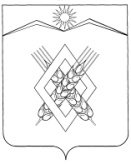 АДМИНИСТРАЦИЯ ХАРЬКОВСКОГО СЕЛЬСКОГО ПОСЕЛЕНИЯЛАБИНСКОГО РАЙОНАП О С Т А Н О В Л Е Н И Еот  28.06.2021г		                                                                                   № 26/1			                                                                                                          хутор ХарьковскийО мерах по обеспечению готовности помещений, предоставляемых участковым избирательным комиссиям,к проведению голосования на выборах депутатов Государственной Думы Федерального Собрания Российской Федерации 8-го созыва19 сентября 2021 года и оказания содействия избирательным комиссиямВ соответствии с Федеральным законом от 12 июня 2002 года № 67-ФЗ «Об основных гарантиях избирательных прав и права на участие в референдуме граждан Российской Федерации», Федеральный закон от 22.02.2014 года               № 20-ФЗ «О выборах депутатов Государственной Думы Федерального Собрания Российской Федерации», Законом Краснодарского края от 26 декабря 2005 года № 966-КЗ «О муниципальных выборах в Краснодарском крае», в целях информирования избирателей, а также в целях обеспечения готовности помещений, предоставляемых участковым избирательным комиссиям при проведении выборов депутатов Государственной Думы Федерального Собрания Российской Федерации 8-го созыва и выборов 19 сентября 2021 года, и оказания содействия избирательным комиссиям, п о с т а н о в л я ю:1.	Создать рабочую группу при администрации Харьковского сельского поселения Лабинского района по выборам депутатов Государственной Думы Федерального Собрания Российской Федерации 8-го созыва 19 сентября 2021 года и утвердить ее состав (приложение № 1).2.	Закрепить сотрудников администрации Харьковского сельского поселения Лабинского района за избирательным участком, расположенным на территории Харьковского сельского поселения Лабинского района (далее –избирательный участок) согласно списку (приложение № 2) и ознакомить с ним под роспись.3.	Утвердить Календарный план мероприятий по оказанию содействия избирательной комиссии (приложение № 3).4.	Сотрудникам администрации Харьковского сельского поселения Лабинского района, закрепленных за избирательным участком, совместно с балансодержателями помещений, в которых расположен избирательный участок:1)	организовать проверку готовности избирательного участка к работе в период с 29 июня 2021 года по 5 июля 2021 года;2)	представить в срок до 6 июля 2021 года в отдел по организационной работе и взаимодействию с органами местного самоуправления администрации муниципального образования Лабинский район информацию о состоянии избирательных участков, согласно утвержденной форме акта обследования избирательного участка (приложение № 4);3)	в случае необходимости, организовать устранение выявленных недостатков и проинформировать об этом отдел по организационной работе и взаимодействию с органами местного самоуправления администрации муниципального образования Лабинский района срок до 15августа 2021 года.5.	Провести закрепление волонтеров за избирательными участками, которые будут проводить термометрию на входе в помещение избирательного участка, обеспечивать обработку антисептическими средствами, с целью оказания содействия участковой избирательной комиссии при подготовке к выборам депутатов Государственной Думы Федерального Собрания Российской Федерации 8-го созыва 19 сентября 2021 года.6.	Провести закрепление обслуживающего персонала за избирательного участка, которые будут проводить санитарную обработку помещений избирательного участка, с целью оказания содействия участковой избирательной комиссии при подготовке к выборам депутатов Государственной Думы Федерального Собрания Российской Федерации 8-го созыва                     19 сентября 2021 года7.	Контроль за выполнением настоящего постановления оставляю за собой.8.	Постановление вступает в силу со дня его подписания.Глава администрацииХарьковского сельского поселенияЛабинского района                				                        Е.А. ДубровинПРИЛОЖЕНИЕ № 1УТВЕРЖДЕНпостановлением администрации Харьковского сельского                                  поселения Лабинского районаот  28.06.2021  г   №26/1СОСТАВрабочей группы при администрации Харьковского сельского поселения Лабинского района по выборам депутатов Государственной Думы Федерального Собрания Российской Федерации 8-го созыва Глава администрацииХарьковского сельского поселенияЛабинского района                  				             Е.А. ДубровинПРИЛОЖЕНИЕ № 2к постановлению администрацииХарьковского сельского поселения Лабинского районаот  28.06.2021 г № 26/1СПИСОК сотрудников администрации Харьковского сельского поселенияЛабинского района, закрепленных за избирательными участками, расположенными на территории Харьковского сельского поселения Лабинского района1. Закрепление за избирательным участком: Глава администрацииХарьковского сельского поселенияЛабинского района                  				              Е.А. ДубровинПРИЛОЖЕНИЕ № 3УТВЕРЖДЕНпостановлением администрацииХарьковского сельского поселения Лабинского районаот  28.06.20021 г  № 26/1КАЛЕНДАРНЫЙ ПЛАН мероприятий по подготовке к выборам депутатов Государственной Думы Федерального Собрания Российской Федерации 8-го созыва и оказанию содействия избирательным комиссиямГлава администрацииХарьковского сельского поселенияЛабинского района                  				                 Е.А. ДубровинПРИЛОЖЕНИЕ № 4УТВЕРЖДЕНпостановлением администрацииХарьковского сельского поселения Лабинского районаОт 28.06.2021 г  № 26/1ФОРМА акта обследования избирательного участка №______(место расположения избирательного участка)«_____»_______________2021 г.Комиссия в составе______________________________________________________________________________________________________________________________________________________________________________________провели обследование избирательного участка. Установлено:1. Характеристика состояния здания и помещения, где расположен участок ________________________________________________________________________________________________________________________________________________________________________________________________________________________________________________________________________________	2. Состояние подъездных путей и прилегающей территории, наличие ограждений вокруг участка ____________________________________________________________________________________________________________________________________________________________________________________________________________	3.Освещение внутри помещения и прилегающей территории (наличие запасных вариантов освещения) ________________________________________________________________________________________________________________________________________	5. Наличие телефонизации, видеонаблюдения ____________________________________________________________________	6. Наличие необходимого технического оборудования (столы, стулья, кабины, ящики стационарные, ящики переносные, сейф, вывески) ____________________________________________________________________________________________________________________________________________________________________________________________________________	7. Наличие информационного материала и символики ________________________________________________________________________________________________________________________________________  8.Обеспечение мер противопожарной безопасности (указать каким образом) ____________________________________________________________________________________________________________________________________________________________________________________________________9. Возможность беспрепятственного доступа на избирательный участок маломобильных групп граждан (инвалидов) (указать каким образом)________________________________________________________________________________________________________________________________________	10.Обеспечение мер антитеррористической безопасности (указать каким образом) ____________________________________________________________________________________________________________________________________________________________________________________________________	11. Замечания, предложения, просьбы участковой избирательной комиссии________________________________________________________________________________________________________________________________________	12.Выводы и предложения комиссии ___________________________________________________________________________________________________________________________________________________________________________________________________________Подписи                     _________________         /___________________________/                                    _________________        /___________________________/                                    _________________       /___________________________/                                    _________________      /___________________________/                                    _________________      /___________________________/                                    _________________      /___________________________/Глава администрацииХарьковского сельского поселенияЛабинского района                  	                                               Е.А. Дубровин№п/пФИОдолжность, за какие вопросы отвечаеттелефон1	2	34Дубровин Евгений АлександровичРуководитель рабочей группы8-918-940-00-70Филипченко Ольга ВасильевнаВедущий специалист администрации, заместитель руководителя рабочей группы по общим вопросам8-918-198-80-96Тритинко Елена МихайловнаГлавный специалист администрации, заместитель руководителя рабочей группы по финансовым вопросам8-903-459-36-77Стрельникова Юлия СтаниславовнаСпециалист 1 категории администрации, секретарь рабочей группы, общие организационные вопросы8-928-436-44-15Стрельникова Юлия СтаниславовнаСпециалист 1 категории администрации, мониторинг Интернет-пространства8-928-436-44-15Стрельникова Юлия СтаниславовнаСпециалист 1-й категории, (обеспечение работы ярмарок и торговли на территории избирательных участков)8-928-436-44-15Стрельникова Юлия Станиславовнаспециалист 1 категории, вопросы взаимодействия со СМИ, общественная безопасность8-928-436-44-15Стрельникова Юлия СтаниславовнаСпециалист 1 категории, организация работы волонтеров8-928-436-44-15Стрельникова Юлия СтаниславовнаСпециалист 1 категории, правовое сопровождение8-928-436-44-15Ладанова Валентина ПетровнаПредседатель квартального комитета № 2, ответственный за сбор информации8-928-420-91-02Бородина Валентина ИвановнаПредседатель квартального комитета № 3, ответственный за сбор информации8-989-828-79-64№ п/п№ избира-тельного участкаадрес избирательного участкасобственник помещениязакрепленный специалист администрации1234529-54Хутор Харьковский, ул. Мира, д. 43 (здание муниципального казенного учреждения Харьковского сельского поселения Лабинского района «Центр культуры и досуга хутора Харьковский)Поповченко Елена Николаевна– и.о. директора МКУ «ЦКД х. Харьковский»Стрельникова Юлия Станиславовна – специалист 1 категории № п/пСодержание мероприятияСрок 
исполненияИсполнителиИсполнители12344Организационные вопросыОрганизационные вопросыОрганизационные вопросыОрганизационные вопросыОрганизационные вопросыОрганизационные вопросыЗакрепление сотрудников администрации за избирательными участкамииюнь 2021 годаиюнь 2021 годаСтрельникова Ю.С.Стрельникова Ю.С.Выделение и оборудование специальных мест для размещения предвыборных печатных агитационных материалов на территории каждого избирательного участкадо 15 июля2021 годадо 15 июля2021 годаСтрельникова Ю.С.Стрельникова Ю.С.Работа с избирателямиРабота с избирателямиРабота с избирателямиРабота с избирателямиРабота с избирателямиРабота с избирателямиПроведение праздников, выставок, мероприятийс 01 июля по 08 сентября2021 годас 01 июля по 08 сентября2021 годаПоповченко Е.Н.Поповченко Е.Н.Проведение сходов граждан с участием кандидатов в депутаты, сотрудников администрации Харьковского сельского поселения Лабинского районас 15 июля по 31 августа2021 годас 15 июля по 31 августа2021 годаФилипченко О.В.Филипченко О.В.Изготовление и установка информационных баннеровдо 20 июля 2021 годадо 20 июля 2021 годаДубровин Е.А.Дубровин Е.А.Информирование избирателей по вопросам проведения выборных кампаний в рамках действующего законодательстваВесь периодВесь периодКуликова В.В.Щебитунова Е.А.Босенко Л.В.Тарасенкова С.Н.Куликов М.Н.Куликова В.В.Щебитунова Е.А.Босенко Л.В.Тарасенкова С.Н.Куликов М.Н.Работа на избирательных участкахРабота на избирательных участкахРабота на избирательных участкахРабота на избирательных участкахРабота на избирательных участкахРабота на избирательных участкахОбследование избирательных участков закрепленными специалистами, составление актов обследованиядо 5 июля 2021 годадо 5 июля 2021 годаСтрельникова Ю.С.Стрельникова Ю.С.Устранение выявленных недостатков на УИК, промежуточный контроль готовностидо 1 августа2021 годадо 1 августа2021 годаСтрельникова Ю.С.Стрельникова Ю.С.Паспортизация избирательных участковдо 01 августа2021 годадо 01 августа2021 годаСтрельникова Ю.С.Стрельникова Ю.С.Подбор кандидатур для дополнительного зачисления в резерв составов участковых комиссийс 19 июля по 8 августа2021 годас 19 июля по 8 августа2021 годаСтрельникова Ю.С.Стрельникова Ю.С.Проведение косметического ремонта на УИК 29-48до 1 августа2021 годадо 1 августа2021 годаПоповченко Е.Н.Поповченко Е.Н.Обеспечение избирательных комиссий дополнительными транспортными средствами для работы в день выборовдо 10 августа2021 годадо 10 августа2021 годаСтрельникова Ю.С.Стрельникова Ю.С.Обеспечение видеофиксации на УИК (подготовить список ответственных и видеокамер)до 10 августа2021 годадо 10 августа2021 годаКуликова В.В.Куликова В.В.Подключение телефонных номеров на избирательные участки 29-48до 10 августа2021 годадо 10 августа2021 годаКуликова В.В.Куликова В.В.Мониторинг готовности УИК к открытию для предварительного голосования25-26 августа2021 года25-26 августа2021 годаСтрельникова Ю.С.Стрельникова Ю.С.Проверка готовности избирательных участков к работе в День голосования7 сентября2021 года7 сентября2021 годаСтрельникова Ю.С.орг.комитетСтрельникова Ю.С.орг.комитетФормирование волонтерских групп на избирательные участки для помощи избирателям-инвалидам10 августа2021 года10 августа2021 годаКуликова В.В.Куликова В.В.Формирование волонтерских групп для приглашения избирателей в день голосования5 сентября 2021 года5 сентября 2021 годаСтрельникова Ю.С.Стрельникова Ю.С.Оказание содействия участковым избирательным комиссиям в уточнении списков избирателейс 30 августа по 7 сентября2021 годас 30 августа по 7 сентября2021 годаСтрельникова Ю.С.Стрельникова Ю.С.Составление списков маломобильных граждан для голосования вне помещенияс 1 июляпо 7 сентября2021 годас 1 июляпо 7 сентября2021 годаИзбирательная комиссия; Куликова В.В.Щебетунова Е.А.Босенко Л.В.Тарасенкова С.Н.Куликов М.Н.Избирательная комиссия; Куликова В.В.Щебетунова Е.А.Босенко Л.В.Тарасенкова С.Н.Куликов М.Н.Изготовление и распространение приглашений на выборы до 5 сентября2021 годадо 5 сентября2021 годаСтрельникова Ю.С.Стрельникова Ю.С.Работа в дни голосования 17-19 сентябряРабота в дни голосования 17-19 сентябряРабота в дни голосования 17-19 сентябряРабота в дни голосования 17-19 сентябряРабота в дни голосования 17-19 сентябряРабота в дни голосования 17-19 сентябряОрганизовать доставку избирателей в день голосования из труднодоступных мест17-19 сентября2021 года17-19 сентября2021 годаСтрельникова Ю.С.Стрельникова Ю.С.Организация выносной торговли и ярмарок на территориях, прилегающих к избирательным участкам17-19 сентября 2021 года17-19 сентября 2021 годаСтрельникова Ю.С.Стрельникова Ю.С.Организация концертных программ на территориях, прилегающих к избирательным участкам17-19 сентября 2021 года17-19 сентября 2021 годаПоповченко Е.Н.Поповченко Е.Н.